 Р О С С И Й С К А Я    Ф Е Д Е Р А Ц И ЯБ Е Л Г О Р О Д С К А Я   О Б Л А С Т Ь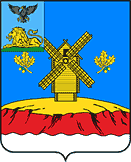 МУНИЦИПАЛЬНЫЙ СОВЕТ  МУНИЦИПАЛЬНОГО РАЙОНА «КРАСНОЯРУЖСКИЙ РАЙОН»Р Е Ш Е Н И Е« 23 » ноября 2023 года                                                                             № 16О внесении изменений в решение Муниципального совета Краснояружского района от 23 декабря 2021 года № 336В целях реализации Федерального закона от 31.07.2020 № 248-ФЗ «О государственном контроле (надзоре) и муниципальном контроле в Российской Федерации», в соответствии с Положением о муниципальном контроле на автомобильном транспорте, городском наземном электрическом транспорте и в дорожном хозяйстве на территории муниципального района «Краснояружский район» Белгородской области», утвержденным решением Муниципального совета Краснояружского района от 23 декабря 2021 года          № 336, Уставом муниципального района «Краснояружский район» Белгородской области,Муниципальный совет Краснояружского районарешил:1. Внести следующие изменения в решение Муниципального совета от 23 декабря 2021 года № 336 «Об утверждении Положения о муниципальном контроле на автомобильном транспорте, городском наземном электрическом транспорте и в дорожном хозяйстве на территории муниципального района «Краснояружский район» Белгородской области» (далее – Решение):– в Положение о муниципальном контроле на автомобильном транспорте, городском наземном электрическом транспорте и в дорожном хозяйстве на территории муниципального района «Краснояружский район» Белгородской области, утвержденное в пункте 1 Решения:– приложение № 3 к Положению изложить в  редакции согласно приложению к настоящему Решению.2. Данное решение опубликовать  в районной газете «Наша Жизнь», разместить на официальном сайте органов местного самоуправления муниципального района «Краснояружский район» Белгородской области в сети Интернет и сетевом издании «Наша Жизнь 31».3. Контроль за выполнением настоящего решения возложить на постоянную комиссию по вопросам местного самоуправления, работы Муниципального совета (Ткаченко Г.В.).ПредседательМуниципального советаКраснояружского района                                                                И.М. БолговПриложениек решению Муниципальногосовета муниципального района«Краснояружский район»от « 23 » ноября 2023 года № 16Приложение 3к Положению о муниципальном контроле на автомобильном транспорте, городском наземном электрическом транспорте и в дорожном хозяйстве на территории муниципального района «Краснояружский район» Белгородской областиПеречень индикаторов риска нарушения обязательных требований, проверяемых в рамках осуществления муниципального контроля на автомобильном транспорте, городском наземном электрическом транспорте и в дорожном хозяйстве Двукратный и более рост количества сведений (обращений) за три месяца в сравнении с предшествующим аналогичным периодом, поступивших в орган муниципального контроля способом, позволяющим установить личность обратившегося гражданина, информации от органов государственной власти, органов местного самоуправления, из средств массовой информации, информационно-телекоммуникационной сети «Интернет», государственных информационных систем, свидетельствующих о возможном наличии нарушений обязательных требований:-  к эксплуатации объектов дорожного сервиса, размещенных в полосах отвода и (или) придорожных полосах автомобильных дорог местного значения общего пользования Краснояружского района Белгородской области;-  к осуществлению работ по капитальному ремонту, ремонту и содержанию автомобильных дорог местного значения общего пользования Краснояружского района Белгородской области и искусственных дорожных сооружений на них (включая требования к дорожно-строительным материалам и изделиям) в части обеспечения сохранности автомобильных дорог;-  к оборудованию остановочных пунктов предназначенных для обслуживания пассажиров муниципальных маршрутов регулярных перевозок на автомобильных дорогах местного значения общего пользования;- к деятельности контролируемых лиц, осуществляющих перевозки пассажиров по муниципальным маршрутам регулярных перевозок Краснояружского района Белгородской области.